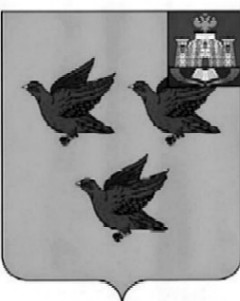 РОССИЙСКАЯ ФЕДЕРАЦИЯОРЛОВСКАЯ ОБЛАСТЬ  АДМИНИСТРАЦИИ  ГОРОДА ЛИВНЫП О С Т А Н О В Л Е Н И Е24 августа   2023 г. 			                                                                  № 672                    г.Ливны   О проведении аукциона направо заключения договорана размещение нестационарныхторговых  объектов      В соответствии с федеральными законами от 6 октября 2003 года № 131-ФЗ «Об общих принципах организации местного самоуправления в Российской Федерации», от 28 декабря 2009 года № 381-ФЗ «Об основах государственного регулирования торговой деятельности в Российской Федерации», распоряжением Правительства Российской Федерации от 30 января 2021 года № 208-р «О рекомендациях органам исполнительной власти субъектов РФ и органам местного самоуправления по вопросу о новых возможностях для розничного сбыта товаров»,  постановлениями  администрации города Ливны от 13 ноября 2017 года № 130 «О размещении нестационарных торговых объектов на территории города Ливны Орловской области», от 7 декабря  2022 года № 102 «Об утверждении схемы размещения нестационарных торговых объектов на территории города Ливны», в целях удовлетворения покупательского спроса  администрация города   Ливны   п о с т а н о в л я е т:    1. Организовать и провести в сентябре 2023 года:           -  аукцион на право заключения договоров на размещение нестационарных торговых объектов:  2. Комитету экономики, предпринимательства и торговли  администрации города  разместить информацию об аукционе  на официальном сайте администрации города Ливны в сети Интернет.      3. Контроль за исполнением настоящего постановления возложить на председателя комитета экономики, предпринимательства и торговли  администрации города.Глава города                                                                                         С.А. Трубицин                                                        №   ло таМесто расположения нестационарного объектаСрокдоговораПлощадь торгового объекта,кв.м.                                                                                                                                                                                                                                                                                                                                                                                                                                                                                                                                                                                                                                                                                                                                                                                                                                                                                                                                                                                                                                                                                                                                                                                                                                                                                                                                                                                                                                                                                                                                                                                                                                                                                                                                                                                                                                                                                                                                                                                                                                                                                                                                           Вид нес-тационарного торгового объектаСпециализацияНачаль-ная цена договора,руб.Шаг аукциона,руб.Задаток,руб.Возможностьпод-ключ. к эл. сет.1ул.Денисова (у магазина «Магнит»)с 01.10.2023г. по 31.12.2024г.20,0КиоскПродовольственные товары60061,05000,01000,0-2Ул.Мира (напротив проходной АО «ГМС Ливгидромаш)с 01.10.2023г. по 31.12.2024г6,0КиоскПродовольственные товары18018,01000,01000,0-3Ул.Гайдара (напротив магазина «Ермолино»)с 01.10.2023г. по 31.12.2024г50,0Торговый  павильонОказание услуг общественного питания300305,020000,01000,0-4Ул.Гайдара (напротив магазина «Парад одежды»)с 01.10.2023г. по 31.12.2024г50,0Торговый  павильонПродовольственные товары150153,010000,01000,0-